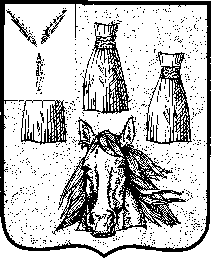 АДМИНИСТРАЦИЯ Самойловского муниципального района Саратовской областиПОСТАНОВЛЕНИЕВ соответствии с Федеральным законом от 27 июля 2010 г. 210-ФЗ «Об организации предоставления государственных и муниципальных услуг», Градостроительным кодексом Российской Федерации, руководствуясь Уставом Самойловского муниципального района Саратовской области,         ПОСТАНОВЛЯЮ:  	1. Внести в постановление администрации Самойловского муниципального района Саратовской области от 28.11.2017г. № 725 «Об утверждении административного регламента предоставления муниципальной услуги «Предоставление разрешения на условно разрешенный вид использования земельного участка или объекта капитального строительства» (в редакции постановления администрации Самойловского муниципального района от 08.10.2019г. № 661) следующие изменения:1.1. дополнить п. 2.6.4. текстом следующего содержания: «Заявление о предоставлении разрешения на условно разрешенный вид использования может быть направлено в форме электронного документа, подписанного электронной подписью в соответствии с требованиями Федерального закона от 6 апреля 2011 года № 63-ФЗ "Об электронной подписи";1.2. абзац седьмой п. 2.2.1. настоящего Административного регламента изложить в редакции следующего содержания:«- проектными организациями, осуществляющими подготовку документа, предусмотренного п.п. а) пункта 2.11. настоящего Административного регламента.».2. Разместить настоящее постановление на официальном сайте администрации Самойловского муниципального района Саратовской области. 3. Контроль за исполнением настоящего постановления возложить на начальника отдела архитектуры, градостроительства и жилищно-коммунального хозяйства администрации Самойловского муниципального района Саратовской области.Глава Самойловского муниципального района Саратовской области	                                                             М.А.Мельников30.03.2020г.  №  212О внесении изменений в постановление администрации Самойловского муниципального района Саратовской области от 28.11.2017г. № 725 «Об утверждении административного регламента предоставления муници-пальной услуги «Предоставление разрешения на условно разрешенный вид использования земельного участка или объекта капитального строительства» (в редакции постановления администрации Самойлов-ского муниципального района от 08.10.2019г. № 661)О внесении изменений в постановление администрации Самойловского муниципального района Саратовской области от 28.11.2017г. № 725 «Об утверждении административного регламента предоставления муници-пальной услуги «Предоставление разрешения на условно разрешенный вид использования земельного участка или объекта капитального строительства» (в редакции постановления администрации Самойлов-ского муниципального района от 08.10.2019г. № 661)